Методические рекомендации для родителей. Рисование, тема: «Бабочки летают над лугом» 18.05.2020Програмноесодержание: продолжать знакомить детей с нетрадиционными техниками
рисования. Учить создавать рисунок в технике «монотипии». Формировать
умение самостоятельно выбирать цветовую гамму красок, соответствующую
радостному летнему настроению. Развивать цветовое восприятие,
совершенствовать мелкую моторику пальцев рук и кистей. Вызвать
положительный отклик на результаты своего творчества.Материал и оборудование:Для родителя: иллюстрации с изображением бабочек, лист альбомной
бумаги, сложенной пополам, гуашь, кисти, баночка с водой, палитра, тряпочка.Для ребенка: вырезанный контур бабочки, гуашь, кисти, баночки с водой, палитры, тряпочки.Организация детей и методика проведения занятияНа мольберте расставлены картинки. На столе вырезанные контурыбабочек, кисти на подставках.1. Вводная беседа.Родитель:Шевелились у цветкаВсе четыре лепестка.Я сорвать его хотел,Он вспорхнул и улетел.Ребенок. Бабочка.Родитель. Верно,а  как ты догадался, что это загадка про бабочку?Ребенок. У нее четыре крыла, она сидела на цветке и потом улетела.Родитель. Верно.Посмотри, сколько красивых бабочек к нам прилетело.Родительпоказывает  иллюстрации с изображением разных видов бабочекДруг, про бабочку сложено немало стихов. Сейчас я прочитаю вам одно из них.Бабочка.Я у желтой бабочки
Тихо-тихо спрашивал:-Бабочка, скажи мне
Кто тебя раскрашивал?Может, это лютик?Может, одуванчик?Может, желтой краской
Тот соседский мальчик?Или это солнышко после скуки зимней?Кто тебя раскрашивал?Бабочка, скажи мне!Прошептала бабочка
В золото одета:-Всю меня раскрасило
Лето, лето, лето!А. ПавловаРодитель. Бабочки хотят посмотреть, как ты умеешь рисовать. На этой картинке
красные бабочки, на этой — желтые. Все они веселые и красивые. А теперь
посмотри на стол: на него тоже прилетели бабочки. Но они чуть грустные -их забыли раскрасить.Постановка цели:Мы сейчас превратимся в художников и поможем нашим бабочкам статькрасивыми.Родитель предлагает изобразить бабочку необычным способом - предметноймонотипией.Рассматривание 2- х вариативных образцов по цвету.Родитель. Бабочка-это насекомое. У нее, как и у других насекомых, шесть ног и крылья. А сколько у бабочки крыльев?Ребенок. Четыре.Родитель: правильно. Два с одной стороны и два с другой. А какие они по форме: разные или одинаковые?Ребенок. Одинаковые.Родитель: а как расписаны крылья?Ребенок: рисунок с одной и с другой стороны одинаковый.Родитель. Молодец. Ты очень внимателен. Противоположные крылья у бабочки называются симметричными, то есть имеющие одинаковую форму и рисунок. А чем питаются бабочки?Ребенок. Нектаром цветов.Родитель. Верно. Для этого у нее есть длинный хоботок.Родительпредлагает изобразить бабочку необычным способом - предметноймонотипией.Частичный показ:Лист бумаги складываем пополам, чтобы получилась линия сгиба.На правой половине листа нарисовать половину бабочки.Левую сторону прижмем к правой и тщательно разгладим.Откроем лист... Что получилось?II частьИндивидуальная работа с ребенкомДополнительное рассматривание образцов;Напоминание;Похвала.Родительпредлагает Ребенку показать в воздухе, обрисовывающем жестом
контур крыльев (верхнее большое, нижнее поменьше).Родительнапоминает, что нужно рисовать жидкими красками. Нарисовать
силуэт и закрасить фон, быстро накрыть и сделать отпечаток. Пока просыхает
силуэт, показать детям разновидность оформления крыльев бабочек.Вся бабочка оказалась раскрашенной! Да ты же волшебник! Какие красивые и
радостные бабочки! Давай положим их на стол - пусть высохнут. А мыпоиграем.III заключительная часть.В конце занятия  работаребенка раскладываютсяна столе.Родительобращает внимание на необычность рисунков. Просит повторить
название способа изображения бабочек. 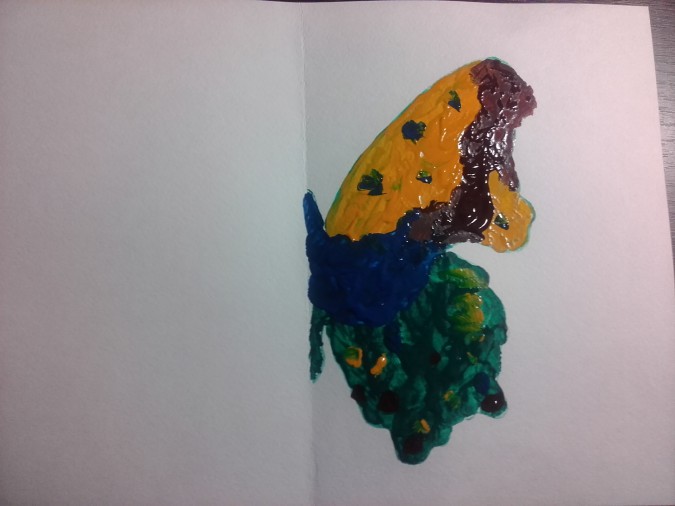 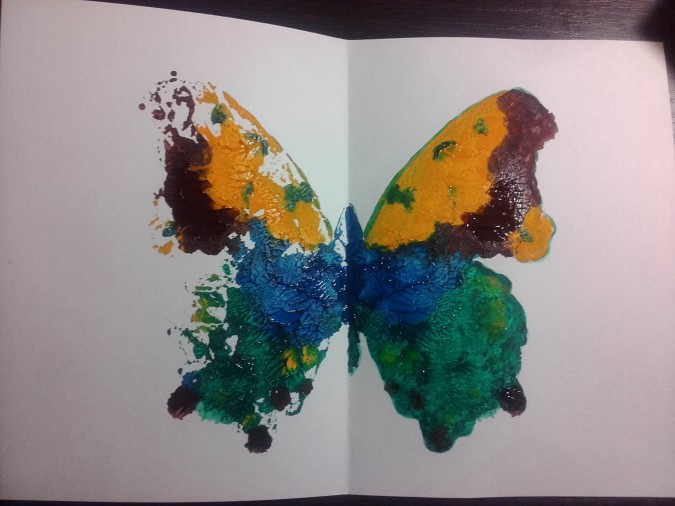 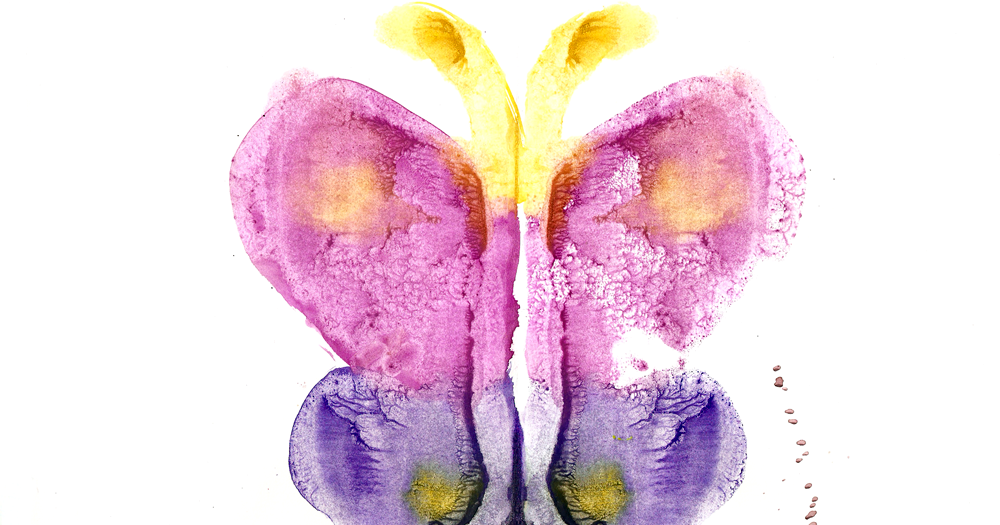 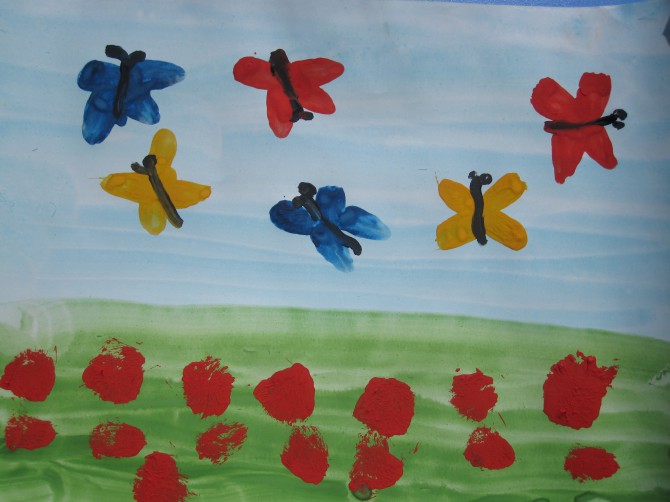 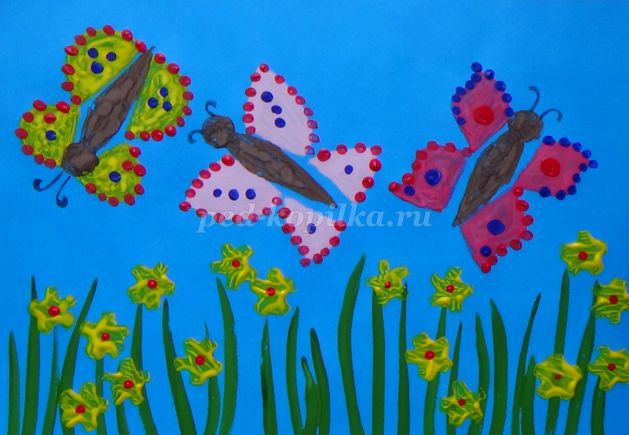 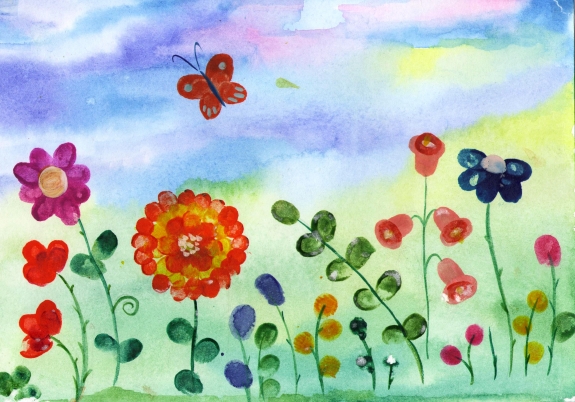 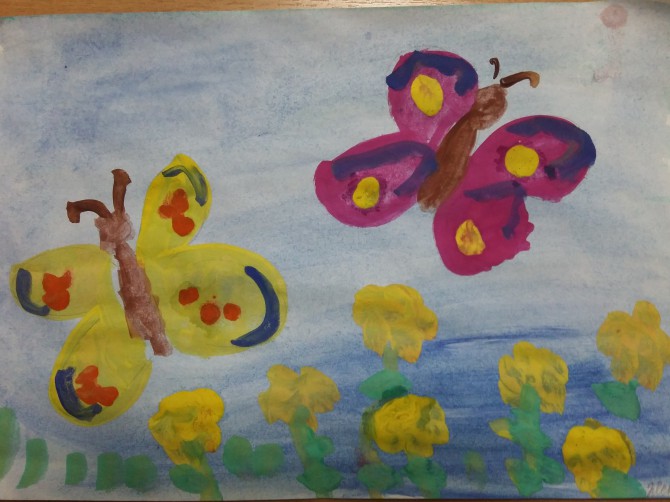 